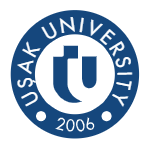 Dear Partners/Colleagues,Usak University has the pleasure to invite you to its 3rd International Staff Week to be held with the topic of ‘Re-connection in New Era’ between 6-10 June 2022 within the framework of the Erasmus Programme.The participants will have the opportunity to get to know our university, receive information on how we work for our exchange programmes and other international activities while they will also meet their contact persons per department if they wish to do so. The 5-day programme includes staff teaching and training activities, presentations and events. (Please find the tentative programme attached)In the context of social events, a day-trip to Antalya is planned. Please find the document (day-trip to Antalya) attached.There will be no participation fees. Please register by filling in the attached application form. The deadline for receiving applications is 4 April 2022. You will get your invitation letter by the end of April 2022.For staff training and teaching activities, please fill in the attached STA/STT work plans based on your mobility type.If you have any questions, please, do not hesitate to contact us!Please be so kind and pass on this invitation to your departments and to other academic staff that might be interested in participating.We are looking forward to offering our colleagues a fruitful International Staff Week at our University and a nice stay in Usak.We warmly welcome you!Usak University, IRO